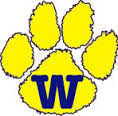 Course Description and TopicsAccelerated Pre-Calculus focuses on standards to prepare students for a more intense study of mathematics. The critical areas organized in eight units delve deeperinto content from previous courses. The study of circles and parabolas is extended toinclude other conics such as ellipses and hyperbolas. Trigonometric functions are introduced and developed to include inverses, general triangles and identities. Matrices provide an organizational structure in which to represent and solve complex problems. Students expand the concepts of complex numbers and the coordinate plane to represent and operate upon vectors. They apply methods from statistics to draw inferences and conclusions from data. Probability rounds out the course using counting methods, including their use in making and evaluating decisions.Your success in this class will be a product of the consistency of your study and homework habits.  Being organized, prepared, conscientious, and present each day will greatly enhance your learning process.  Each student is responsible for his/her own learning and understanding of the goals and objectives presented in class.  Each student is responsible for the completion of his/her own work.  You are a student whose job and responsibility is to be the best student you can be!ObjectivesTo provide each student with a strong foundation for success in AP Calculus.To actively engage students in the development of mathematical understanding designed for mastery of state and county performance standards.To provide an opportunity for students to think critically, problem solve, develop reasoning skills, and make connections between mathematical concepts.To provide a challenge for high math achievers and to those interested in academic success.MaterialsIn addition to your assignments from the previous class, you will need the following EVERY day:color pencils/markers/highlighters would be helpful for note-taking purposesGraphing notebookpencil/eraserCalculator (graphing and TI-30XIIX NOT multi-view)Donatable goods for the classroomLysol wipes/paper towels/ tissue paperAAA Batteries (For calculators that use batteries)Individually wrapped candy/snacksExpo Markers (you may also want to get a small set for yourself)Grading Policy	
Final grades will be calculated according to scores earned from tests and projects which assess the following standards, according to the aggregated percentages listed below.Pre-requisite skills				   2%								        Unit 1 Trigonometric Functions                          	 10% 
Unit 2 Graphing Trigonometric Functions          	 11% 
Unit 3 Trigonometry of General Triangles          	  9% 
Unit 4 Trigonometric Identities                            	10% 
Unit 5 Matrices                                                    	10% 
Unit 6 Conics                                                      	11% 
Unit 7 Vectors, Parametric and Polar Functions	10%
Unit 8 Probability                                                  	  6%
Cumulative Units 1-3, Units 1-6                              6% 
Final Exam All units                                              15% 				TextbookFoerster, Paul A. (2007). Precalculus with Trigonometry. Emeryville, CA: Key Curriculum Press. Please take care of your book. If the book is damaged, a fine will be assessed. A lost or unusable book must be replaced.HomeworkHomework is a crucial part of the learning process. Students may ask questions they have after the warm-up and homework quizzes can be given at any time without notice. If you are stuck on a problem, you should at least show some work and put down information that pertains to the problem to let me know that you have attempted it. Certain homework assignments may be collected and graded for accuracy. When doing homework, you are expected to show all your work (even if calculator is used) and clearly state your answer. It is your responsibility to check your homework answers daily and to go back and rework the ones you missed as preparation for quizzes and tests. CheatingIt is considered cheating to copy homework or classwork as well as copying another student’s test, project or quiz. Everyone must remain quiet until all tests and quizzes are turned in. Talking during a test means you are cheating someone out of their quiet time. If it is determined that you have cheated, you will receive a zero on the assignment, your parents will be notified and an administrative referral will be filled out. Extra HelpWhen you come in for extra help before or after school, you must be prepared. Come in showing that you have attempted homework, reworked quizzes, and taken notes. Have questions ready. Help sessions do not replace what you should be doing daily: coming to class, doing homework, listening in class, asking questions in class, and studying regularly. The same rules apply during these hours as they do during class (i.e. no texting).Hours:  Tuesdays (Mr. Kent)  3:45 - 4:15 p.m. 	          Wednesdays (Ms. D) 3:45-4:15 p.m. BlogYou can access it through the school website (Faculty  Teacher Blogs/Emails  DenBesten, Sarah) or at www.whsprecalc.weebly.com. It is your responsibility to check the blog daily.Absences If you are absent, it is your responsibility to get class notes from a classmate or blog (if posted) and to turn make-up work in on time. I will not stay on top of your absences and missed work. This is YOUR responsibility as a young adult and failure to make-up assignments will result in a zero for that assignment. If you are absent the day before an assessment where no new material is taught, you will be expected to take the assessment upon your return. Missed assessments are to be scheduled with me before or after school and must be done with in a 10 day window. I hold the right to given any missed assessments the day you return, during class, unless the absence is due to a religious holiday. ExpectationsMaterials such as pencils and paper are required for this class and should be brought to class every day and therefore will not be provided for you. Clean up after yourself. Throw your trash away on your way out of class. Class participation and homework completion is expected every day and is an important part of your success in this class. No hats, hoods, cellphones, headphones, or earphones, unless for instructional use as directed by the teacher. Students will be considered TARDY if they are not fully in the classroom when the last bell rings. Students are to be dismissed by the teacher not the bell. Keep desks clear of bags and other distractions. Only those things needed for class should be on the desk. Classroom Discipline Plan:1st Offense: Warning2nd Offense: Student/Teacher Talk3rd Offense: Student Detention and Call/Email Home4th Offense: ReferralFlipped Classroom: A flipped classroom is where the students watch the lecture at home and participate in practice/activities in class. This teaching process has been shown to improve student learning. During the semester some of our learning may be presented in this fashion. If it is determined that the class structure will turn to majority flipped a letter will go home explaining the process more. A student and parent signature will be required to demonstrate understanding. Bathroom PassesYou will receive 5. Don’t lose them and use them wisely.Dear Parents,I would appreciate the opportunity to speak with you concerning your child's progress at any point throughout the semester.  The easiest way for me to keep in touch is through email.  Please feel free to email me at any time.  My email address is at the top of the syllabus. Please leave your email and phone number below. Thank you in advance for your support!PLEASE SIGN AND RETURN THIS PART OF THE COURSE SYLLABUS. IF YOU HAVE ANY QUESTIONS, YOU MAY NOTE THEM BELOW OR CONTACT ME SEPARATELY.__________________________________________________		__________Student’s printed name							Class periodI have read and understand the terms of the course syllabus.__________________________________________________		___________Student Signature								Date_________________________________________________		__________Parent/Guardian Signature							Date_________________________________________________		______________________________Parent/Guardian Email Address 						Parent/Guardian phone number